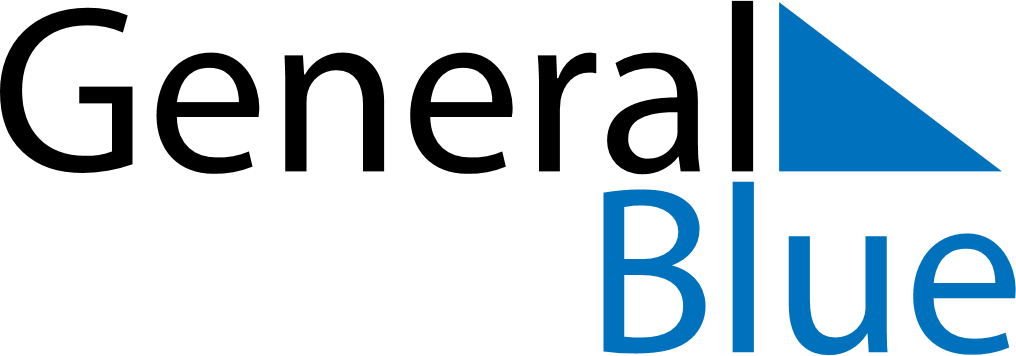 July 2024July 2024July 2024July 2024July 2024July 2024Voru, Vorumaa, EstoniaVoru, Vorumaa, EstoniaVoru, Vorumaa, EstoniaVoru, Vorumaa, EstoniaVoru, Vorumaa, EstoniaVoru, Vorumaa, EstoniaSunday Monday Tuesday Wednesday Thursday Friday Saturday 1 2 3 4 5 6 Sunrise: 4:15 AM Sunset: 10:15 PM Daylight: 18 hours and 0 minutes. Sunrise: 4:16 AM Sunset: 10:15 PM Daylight: 17 hours and 58 minutes. Sunrise: 4:17 AM Sunset: 10:14 PM Daylight: 17 hours and 56 minutes. Sunrise: 4:18 AM Sunset: 10:13 PM Daylight: 17 hours and 55 minutes. Sunrise: 4:19 AM Sunset: 10:13 PM Daylight: 17 hours and 53 minutes. Sunrise: 4:21 AM Sunset: 10:12 PM Daylight: 17 hours and 51 minutes. 7 8 9 10 11 12 13 Sunrise: 4:22 AM Sunset: 10:11 PM Daylight: 17 hours and 48 minutes. Sunrise: 4:23 AM Sunset: 10:10 PM Daylight: 17 hours and 46 minutes. Sunrise: 4:25 AM Sunset: 10:09 PM Daylight: 17 hours and 44 minutes. Sunrise: 4:26 AM Sunset: 10:08 PM Daylight: 17 hours and 41 minutes. Sunrise: 4:27 AM Sunset: 10:06 PM Daylight: 17 hours and 38 minutes. Sunrise: 4:29 AM Sunset: 10:05 PM Daylight: 17 hours and 36 minutes. Sunrise: 4:31 AM Sunset: 10:04 PM Daylight: 17 hours and 33 minutes. 14 15 16 17 18 19 20 Sunrise: 4:32 AM Sunset: 10:03 PM Daylight: 17 hours and 30 minutes. Sunrise: 4:34 AM Sunset: 10:01 PM Daylight: 17 hours and 27 minutes. Sunrise: 4:35 AM Sunset: 10:00 PM Daylight: 17 hours and 24 minutes. Sunrise: 4:37 AM Sunset: 9:58 PM Daylight: 17 hours and 20 minutes. Sunrise: 4:39 AM Sunset: 9:56 PM Daylight: 17 hours and 17 minutes. Sunrise: 4:41 AM Sunset: 9:55 PM Daylight: 17 hours and 14 minutes. Sunrise: 4:43 AM Sunset: 9:53 PM Daylight: 17 hours and 10 minutes. 21 22 23 24 25 26 27 Sunrise: 4:44 AM Sunset: 9:51 PM Daylight: 17 hours and 7 minutes. Sunrise: 4:46 AM Sunset: 9:50 PM Daylight: 17 hours and 3 minutes. Sunrise: 4:48 AM Sunset: 9:48 PM Daylight: 16 hours and 59 minutes. Sunrise: 4:50 AM Sunset: 9:46 PM Daylight: 16 hours and 55 minutes. Sunrise: 4:52 AM Sunset: 9:44 PM Daylight: 16 hours and 51 minutes. Sunrise: 4:54 AM Sunset: 9:42 PM Daylight: 16 hours and 48 minutes. Sunrise: 4:56 AM Sunset: 9:40 PM Daylight: 16 hours and 44 minutes. 28 29 30 31 Sunrise: 4:58 AM Sunset: 9:38 PM Daylight: 16 hours and 40 minutes. Sunrise: 5:00 AM Sunset: 9:36 PM Daylight: 16 hours and 35 minutes. Sunrise: 5:02 AM Sunset: 9:34 PM Daylight: 16 hours and 31 minutes. Sunrise: 5:04 AM Sunset: 9:32 PM Daylight: 16 hours and 27 minutes. 